OBJECTIVESTargeted Life Skills: self-confidence, decision making, problem solving, critical thinking, and oral communicationThis activity will train 4-H members in meat judging and meat identification. In their training prior to the annual state contest, the 4-H'ers should learn to evaluate and identify the retail cuts of each of the three species which they are to be evaluated: beef cattle, swine, and sheep. 4-H members should learn to make their own decisions based upon the best available information. Experience is given in developing their speaking ability through the use of oral reasons and critical thinking skills through a questions class. ACTIVITY The State 4-H Meat Evaluation and Identification Contest will be held Tuesday, April 2, 2024, at the University of Arkansas Red Meat Abattoir (1902 N Dvorachek Ave. Fayetteville, AR 72701). All teams and individuals must be registered via Formstack by their County Extension Agent by March 18, 2024. The link to the registration will be found in ZSuite. The fee for teams is $75 and the fee for individuals is $20. ISDs will be initiated from the State Office to bill the county after the registration deadline has passed.Registration will be from 9-9:30 a.m. the day of the contest. Contestants should be properly dressed and in the designated holding room by 9:45 a.m. for announcements about the contest. The contest will start as close to 10:00 a.m. as possible. Lunch will be provided.ELIGIBILITYThe contest is open to Junior and Senior 4-H members.Juniors must be 9-13 years old.Junior members are youth aged 9-13 as of January 1.Seniors must be 14-19 years old.Senior members are youth who are 14 as of January 1 and who have NOT reached their 19th birthday by January 1 of the current year. Example: If a 4-H’er is 18 on January 1 and turns 19 on January 2, they are eligible to compete because they were 18 on January 1. If a 4-H’er turns 19 on December 31, they are ineligible to compete because they were 19 as of January 1.All participants must be enrolled in ZSuite by the registration deadline.Any senior 4-H members that have previously been on the State Champion team and attended the national contest are ineligible to participate in the state contest. For a county to be eligible for team competition, it must have at least three entries. A county may enter four individuals, but only the top three scores will count toward the winning team.A county may only enter one senior team.A county may enter multiple junior teams.A county may enter an unlimited number of individuals in either division.Contestants must not have participated in official post-secondary (university, college, junior college, or technical school) competitive events of similar nature in the same subject matter area, nor be a member of a post-secondary team undergoing training in preparation for such event.PROPER ATTIRETeams should provide their own clean frocks, cooler coats, and hard hats for contestants. Hair nets and beard nets will be provided.Please dress appropriately for an extended period of time in the cool rooms. Additionally, closed-toe shoes and long pants are required.METHOD OF CONDUCTThe contest shall be divided into two divisions – meat identification and meat evaluation. Meat evaluation scores will include placings, reasons, and questions. Seniors will have three (3) sets of oral reasons. Juniors will have one (1) set of oral reasons and one (1) set of questions.Identification A total of 30 retail meat cuts (beef, pork, and lamb; fresh processed or variety) shall be identified as to:Senior Contest: total ID score is 300 pointsSpecies (2 points each)Primal cut (3 points each)Retail cut (4 points each)Cookery (1 point each)Junior Contest: total ID score is 180 pointsSpecies (2 points each)Retail cut (4 points each)JudgingContestants shall place 6 judging classes from the following list:2 Retail cut classes – One beef, one pork Beef retail cut placing/reason classes shall be selected from the following:Beef Chuck, Arm RoastBeef Rib, Rib Steak, Lip-onBeef Rib, Ribeye SteakBeef Loin, T-Bone/Porterhouse SteakBeef Loin, Top Loin Steak, BonelessBeef Loin, Top Sirloin Steak, BonelessBeef Round, Round Steak (Bone-In or Boneless)Pork retail cut placing/reason classes shall be selected from the following:Pork Shoulder, Blade Boston RoastPork Shoulder, Blade SteakPork Loin, Blade ChopPork Loin, Blade RoastPork Loin, Rib ChopPork Loin, Loin ChopPork Ham, Smoked Center Slice2 Beef Classes (Wholesale cuts from the list below or beef carcasses)2 Pork Classes (Wholesale cuts from the list below or pork carcasses)Beef Ribs (103/107*/109/112A)Beef Rounds (158*/160)Beef Short Loins, Short-Cut (174*)Beef Strip Loins, Bnls (180)Pork Fresh Hams (401*/401A) Pork Shoulder Boston Butts, Bone-In (406)Pork Loins (410/411/412*)*Preferred choices, if availableOral Reasons There will be three reasons classes selected from beef, pork and retail classes. Senior contestants will give three (3) sets of oral reasons. Junior contestants will give one (1) set of oral reasons. The reasons classes will be chosen by the Judges and announced to the contestants at the start of the contest. The contestant may not use notes while giving reasons but will be provided note cards during the contest to be used for review and preparation for the oral reasons.Reasons should be given to the Judges, in the order of the contestant’s placing. Major comparisons, criticisms and grants should be used, where appropriate.Contestants giving their reasons on a different placing than what they recorded on their placing card will automatically be penalized 5 points from their reasons scores.QuestionsJunior contestants will answer a set of 10 questions on one (1) class. The questions class will be chosen by the judges and announced to the contestants at the start of the contest. Note cards will be provided for preparation for questions but must be put away during the question period.GENERAL RULESEach cut will be packaged in a tray with a clear wrapping cover and the most identifiable side displayed. Steaks or chops will not exceed 1-1/4 inches thick. Roasts will be 1-1/2 inches thick or more.  Contestants may not touch retail cuts at any time. Twelve minutes will be allowed in the cooler per placing each judging class and taking notes for reasons.Contestants will stand back two minutes for reviewing judging class general characteristics except those classes designated as walk-by classes. Nine minutes will be allowed for close inspection of each class and one minute will be allowed for stand-back and filling out placing cards.Two 12-minute periods will be allowed for identifying the 30 retail cuts, with no stand-back.The Judges will decide all official placings and cuts for the contest. Efforts will be made to avoid borderline calls.Immediately preceding the start of oral reasons, there will be a warm-up period of at least 45 minutes for contestants to study notes for their oral reasons.Oral reasons may not exceed two minutes for any one class.Contestants will be allowed a 10-minute study period to study their notes prior to questions. Questions will be read aloud to contestants and marked appropriately.All forms, placing cards, note cards for reasons, etc. shall be provided by the contest administration.Clipboards, pens, and pencils shall be provided by the contestant.Cards not marked will be scored as a zero.All individuals participating, including alternates, shall be eligible for individual awards.RESOURCES FOR TRAININGThe retail cuts to be used for the identification portion of the contest will be selected from the latest approved national 4-H Meat Identification Cut Master List (Retail Cut Identification Codes *Updated January 2012) available from the American Meat Science Association (www.meatjudging.org).Retail cuts and names shall be among those found in the Uniform Retail Meat Identity Standards approved list, and the Guide to Identifying Meat Cuts2010 RMC Meat Judging Clinic, Bone Maturities and Quality GradingReview the Retail Identification cuts from the 2004 National Contest.Visit Texas A&M University's web page for pictures of retail cuts used in the National 4-H Contest.Visit the University of Kentucky's web page for their meat id web site.University of Nebraska 4-H/FFA resource pageUniversity of Florida: http://www.animal.ifas.ufl.edu/extension/meat/youth/judging-classes.shtml. Meat Judging Materials, including cards and the Meat Evaluation Handbook, that are available from the AMSA. Other Meat Judging ResourcesSCORINGSenior Contest	Possible ScoreRetail placing – 2 classes	100Beef placing – 2 classes	100Pork placing – 2 classes	100Reasons – 3 sets	150Total evaluation score	450Retail cuts	300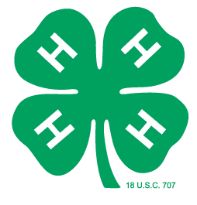 TOTAL SENIOR CONTEST SCORE	750Junior Contest	Possible ScoreRetail placing – 2 classes	100Beef placing – 2 classes	100Pork placing – 2 classes	100Reasons – 1 sets	50Questions – 1 set	50Total evaluation score	400Retail cuts	180TOTAL JUNIOR CONTEST SCORE	580TIE BREAKERSIn case of a tie in team or individual overall scores, ties will be broken in the following manner:Higher total evaluation scoreHigher total reasons and/or questions scoreLower total placing score in reasons classesIn the case of a tie in team evaluation scores, ties will be broken in the following manner:Higher total reasons and/or questions scoreHigher total score overallIn the case of a tie in team identification scores, ties will be broken in the following manner:Higher total overall scoreHigher total placings scoreAWARDS The following awards will be given in the junior and senior divisions of the contest:1st and 2nd place overall teams1st-5th place overall individuals1st place team in evaluation1st place team in identificationThe 1st place overall team will be eligible to compete at the National 4-H Meats Evaluation Contest at the American Royal held in Manhattan, Kansas. Partial travel funding will be available.CONTEST ADMINISTRATIONAllison Harman – Instructor, 4-H Youth LivestockKelly Vierck, Ph.D. – Assistant Professor, Meat Science and Muscle BiologyJaneal Yancey, Ph.D. – Program Technician, Meat Science